Who Wants To Be A Thousandaire?Investment Plan ProjectYou have been empowered with a basic understanding of interest and its effect on an investment. Simple interest, compound interest, and investment portfolios are topics addressed everyday by real investors in an attempt at making their hard earned dollar work for them. Though the idea is a simple one, the process of selecting an investment (or creating a portfolio of multiple investments) involves a considerable amount of thought requiring most investors to come up with an investment plan.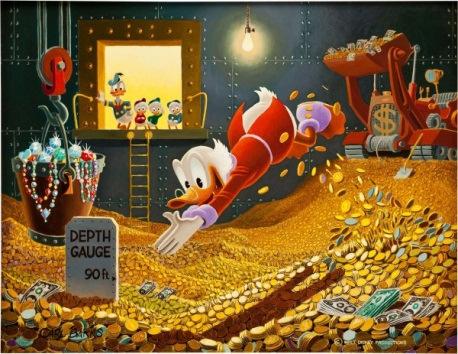 Successful investment plans include:Identifying and prioritizing your goals These may include entrepreneurial ventures, education, home purchase or retirement. Basically, what do you want to use this money for at the end? Determining your time horizon Each goal normally has a specific timeline for when money is required. Some investments complement short time horizons, while equities are more appropriate for longer term goals (of more than 10 years). Determining your risk tolerance Defining your comfort level with risk helps to determine the mix of cash, fixed income and equities that is right for your investment plan. Are you ready to lose it all on a volatile short term investment that could pay out big, or are you willing to invest your money over the long term where projections show growth. Understanding your investments Knowing what you currently own enables you to determine whether you need to make adjustments to achieve your long-term goals. Knowledge of the market and its ever changing projections can help investors decide whether their current investments are still on your projected track. Determining where to invest next Once you've built a strong foundation for your investment, you can work to understand how trends and market events can shape your investment decisions. Do you diversify or is your current investment plan doing enough for you? Your TaskAs an individual or in pairs you will research the different investment types in detail and determine your own investment plan. You need to find an investment (or investments) that you believe will return a profit, and create an investment plan for it. Each project will have the following requirements:Written Investment plan (70% of total) – above is a list of the minimum requirements for a successful investment plan. You will need to include information that will answers the following questions: Why did you decide on this investment? What is the history of the company (or commodity) you plan to invest in What are the short term/long term projections of your investment (with graphs) What is the risk on this investment (not a one word answer) How much money would need to be invested to see a significant profit (calculated future values) Is there an interest rate to consider? Is it fixed or variable? How does this effect our future value? Is there anything to suggest a major change in projections of your investment (government activity, new technology, etc?) Presentation (30% of total) – there no sense in hiding all your researched information from us, we need to see what you found! This will be done in a MINIMUM 5 minute presentation. You will need: A PowerPoint/keynote presentation – this is a proposal involving money, serious business! Proper attire – imagine standing in front of a board of investors, you need to look the part! Knowledge of the topic – if you work in pairs, EACH member must speak, or you get 50% as a group for the presentation Self/group assessment (if working in pairs) – how much did you do, how much did you partner do. This project is taking the place of a major assessment, and I need to be sure equal work was done. I will give this to you at the end of the project. ***This assessment will be done on February 13th due date***Time Line For ProjectFirst draft of written investment plan (10% of investment plan total mark) – DUE Tuesday Feb 10th Final draft of written investment plan – DUE February 11th  Presentations – February 13th Investment Plan Project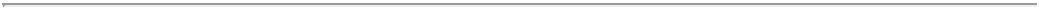 Teacher Name: Mr. CaddyStudent Name:  ________________________________________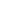 Investment Presentation Rubric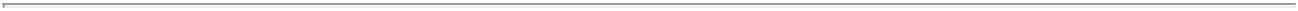 Teacher Name: Mr. CaddyStudent Name:  ________________________________________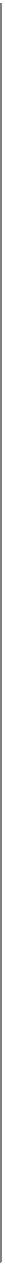 CATEGORY80­100%60­79%40­59%0­39%Plan /10Investment planInvestment planInvestment planNo investment planclearly stated,stated, however onesuggested but nothas been stated, orincluding initialof either investmentstated outright, withhas been stated withinvestment values,value, company, ortwo of the previousno founding.the company youcurrent value iscriteria not methave chosen tomissinginvest in, and itscurrent valueReasoning /10Discussion centeredDiscussion aboutStatements madeNo reasoning given,around what drewwhat drew you to theabout reasons,or only brief (one oryou to theinvestment, howeverhowever done so intwo line) statementinvestment idea,very vague in scopea vague way or pointincluding a detailedform (not discussion)account for thereasonsHistory /15Complete overviewOverview of theBrief statementNo history given, orof the company'scompany's history,about the company,only brief (one orhistory, fromfrom beginnings tohowever notwo line) statementbeginnings to currentcurrent state. Thesignificantstate. The discussiondiscussion shouldinformation about theshould involveinvolve people,company givenpeople, countries,countries, etc.etc.Projections /15Based on selectedBased on selectedVague statement ofNo projectionsvalues, a completevalues, projections ofprojections based ongiven, or only briefprojection of thethe values based onopinion or very little(one or two line)values based onyour investmentmath.statementyour investmenttimeline are stated.timeline arecalculated andpresent.Risk AnalysisComplete overviewOverview of potentialStatement aboutNo risk analysis/10of potential risksrisks associate withpotential risk, lackinggiven, or only briefassociate with thethe investment, withany kind of future(one or two line)investment, includingsome statement ofprojections.statementpotentialpotential losses.losses/gains, futureprospects which mayhinder growth etc.AdditionalObvious additions toSubtle additions toMinimal additions toNo attempts at workMaterial /10the project abovethe project abovethe project aboveabove minimumminimumminimumminimumwere maderequirements,requirements suchrequirements (e.g.including graphs,as graphicsnice formatting)calculations orgraphicsCATEGORY80 - 100%60 - 79%40 - 59%0 - 39%PreparednessStudent isStudent seemsThe student isStudent does notStudent does notStudent does notcompletely preparedpretty prepared butsomewhat prepared,seem at allseem at allseem at all/10and has obviouslymight have neededbut it is clear thatprepared toprepared toprepared to/10rehearsed.a couple morerehearsal waspresent.present.present.rehearsals.lacking.ContentShows a fullShows a goodShows a goodDoes not seem toDoes not seem toDoes not seem tounderstanding of theunderstanding of theunderstanding ofunderstand theunderstand theunderstand the/10topic.topic.parts of the topic.topic very well.topic very well.topic very well./10AttireCasual businessCasual businessNice clothing, notGeneral attire notGeneral attire notGeneral attire notattire, veryattire, but woreappropriate forappropriate forappropriate forappropriate forprofessional look.sneakers or seemedbusiness.audience (jeans, t­audience (jeans, t­audience (jeans, t­/5somewhat wrinkled.shirt, shorts).shirt, shorts).shirt, shorts)./5ComprehensionStudent is able toStudent is able toStudent is able toStudent is unable toStudent is unable toStudent is unable toaccurately answeraccurately answeraccurately answer aaccurately answeraccurately answeraccurately answeralmost all questionsmost questionsfew questions posedquestions posed byquestions posed byquestions posed by/5posed byposed byby classmates aboutclassmates aboutclassmates aboutclassmates about/5classmates aboutclassmates aboutthe topic.the topic.the topic.the topic.classmates aboutclassmates aboutthe topic.the topic.the topic.the topic.the topic.the topic.Listens to OtherListens intently.Listens intently butSometimes does notSometimes doesSometimes doesSometimes doesPresentationsDoes not makehas one distractingappear to benot appear to benot appear to benot appear to bedistracting noises ornoise or movement.listening but is notlistening and haslistening and haslistening and has/5movements.distracting.distracting noisesdistracting noisesdistracting noises/5or movements.or movements.or movements.